Управления культуры города ПсковаАвтономная некоммерческая организация культуры, искусства и спорта «ЦЕНТР ТАЛАНТОВ»МБУК «ДОМ ОФИЦЕРОВ»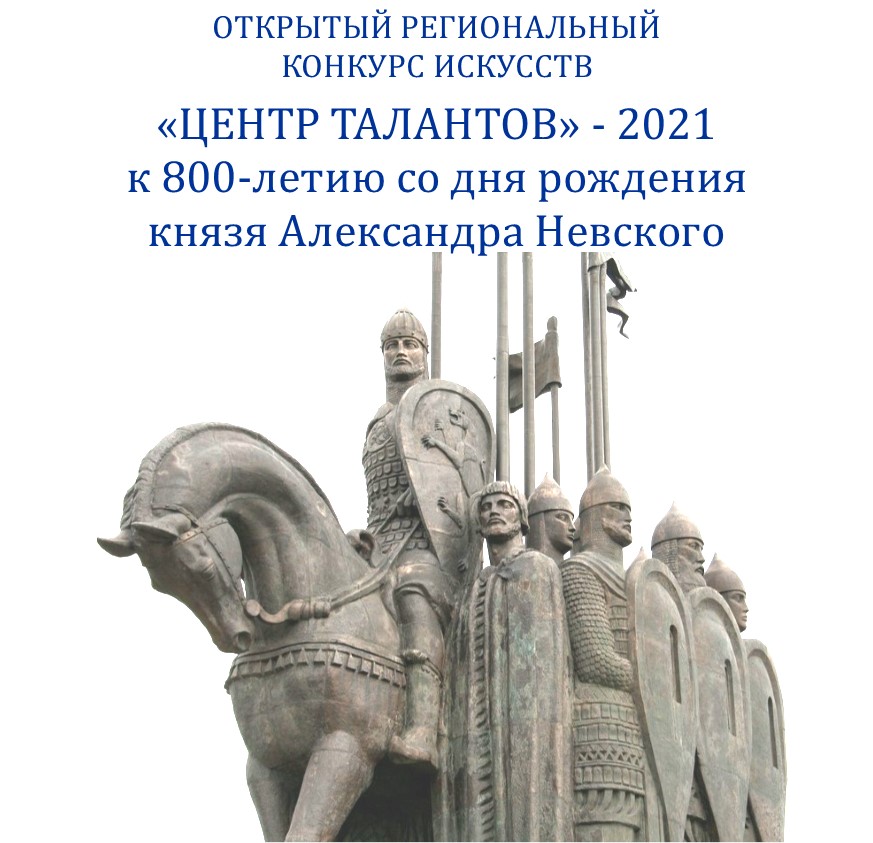 Приём заявок: до 1 апреля 2021 г. (включительно)Дата проведения конкурса: 9-10 апреля 2021 г.Место проведения: Концертный зал «Дом офицеров» (г. Псков)Псков, 2021 г.ПОДАЧА ЗАЯВОК до 1 апреля 2021 года (включительно)info@centrtalantov.ruОТКРЫТЫЙ РЕГИОНАЛЬНЫЙКОНКУРС ИСКУССТВ«ЦЕНТР ТАЛАНТОВ» - 2021к 800-летию со дня рождениякнязя Александра Невского очный конкурсПОЛОЖЕНИЕВ рамках Регионального проекта ФЕСТИВАЛЬ ИСКУССТВ «ЦЕНТР ТАЛАНТОВ НА ВЕТРАХ ИСТОРИИ И СОВРЕМЕННОСТИ» — 2021, проводится Открытый региональный конкурс искусств «Центр талантов» - 2021 в очной форме в соответствии с Положением, разработанным оргкомитетом Конкурса.Фестиваль-конкурс проводится при поддержке Управления культуры города Пскова.Официальными партнерами конкурса выступают:МБУК «Дом офицеров» г. ПсковГБУК «ПОЦНТ» г. ПсковКонкурс проводится в целях выявления и поддержки лиц, проявивших выдающиеся способности, и направлен на выявление и развитие интеллектуальных и творческих способностей, на формирования патриотического сознания молодежи, активной гражданской позиции в творческой молодежной среде.Александр Невский – великий полководец, выдающийся политический деятель своего времени. Святой благоверный князь. «Строитель земли Русской» - так величал его народ, но он ещё и блистательный герой российской истории, который вложил свою лепту в строительство грандиозного «здания», которое называется историей Человечества.Александр Невский - Человек, чье имя продолжает вдохновлять поколения, живущие много веков спустя – является самым прославленным, почитаемым и любимым князем в России. В его честь построено много храмов по всей земле, есть храм Александра Невского и в Пскове.В 2021 году, согласно Указу Президента России Владимира Путина, о праздновании 800-летия со дня рождения государственного деятеля и полководца князя Александра Невского, в план мероприятий Псковской области включено проведение ФЕСТИВАЛЯ-КОНКУРСА, способствующего сохранению военно-исторического и культурного наследия, укреплению единства российского народа среди молодого творческого поколения.Каждый участник КОНКУРСА будет иметь возможность прикоснуться к истории этого великого человека, узнать о его жизни и о том, что он сделал для Пскова и России. Организаторами предусмотрена обзорная экскурсия по городу с обязательным посещением монумента, посвященного победе благоверного князя Александра Невского над ливонскими рыцарями. В рамках проведения фестиваля-конкурса решаются задачи по: созданию условий для реализации творческого и интеллектуального потенциала молодежи; сохранению и развитию преемственности исторических, нравственных и культурных ценностей разных поколений;создание условий для обмена опытом творческой молодежи; повышение исполнительского уровня молодых самодеятельных и профессиональных артистов, молодежных творческих коллективов; содействие повышению эффективности работы по патриотическому воспитанию молодежи.График проведения ФЕСТИВАЛЯ-КОНКУРСА:1 апреля 2021 г. (включительно) - крайний срок приёма заявок;9 апреля 2021 г. – конкурсная программа:инструментальная музыка,вокальное искусство; театр;10 апреля 2021 г. - конкурсная программа:хореография;	- подведение итогов конкурса «круглый стол»;	- гала-концерт;	- экскурсионная программа.К участию в конкурсе приглашаются:Учащиеся ДШИ и ДМШ, студий, творческих центров, участники ансамблей;Учащиеся и студенты средних специальных и высших учебных заведений;Учащиеся общеобразовательных школ, школ-интернатов;Воспитанники детских домов, центров детского и народного творчества (без оргвзносов);Участники художественной самодеятельности.Жюри конкурсаСостав жюри формируется отдельно для каждой номинации оргкомитетом конкурса из известных специалистов в области культуры и искусства, преподавателей высших учебных заведений культуры и искусств, Народных и Заслуженных артистов Российской Федерации, известных музыкантов, художников, хореографов, известных педагогов, методистов, представителей шоу-бизнеса.Выступления участников конкурса оцениваются по 10-балльной системе в соответствии с уровнями. Каждому баллу соответствуют звания и степени: 	Гран-при – 10 +Лауреаты I степени 	– 9-10 баллов	Лауреат II степени 	– 8-9 баллов	Лауреат III степени 	– 7-8 баллов	Диплом I степени	– 6-7 баллов	Диплом II степени 	– 5-6 баллов	Диплом III степени	– 4-5 балловКатегория «А» Профессиональный уровень – исполнители, обучающиеся в профильных образовательных учреждениях (детские музыкальные школы, школы искусств, а также колледжи, училища, институты, консерватории, академии). Категория «В» Любительский уровень – самодеятельные исполнители (дома творчества, общеобразовательные школы, кружки, дома культуры и др.).ВНИМАНИЕ! При заполнении заявки не забудьте указать категорию. Итогом обсуждения конкурсных выступлений является протокол заседания членов жюри. Жюри имеет право присуждать специальные дипломы и призы. Решение жюри является окончательным и не подлежит обжалованию или изменению.С составом жюри можно ознакомиться на официальном сайте АНО «Центр талантов»Ссылка на Интернет-ресурс с полной информацией о конкурсе и жюри на официальном сайте: http://centrtalantov.ruВОЗРАСТНЫЕ КАТЕГОРИИВОКАЛ, ХОРЕОГРАФИЯ, ИНСТРУМЕНТАЛЬНАЯ МУЗЫКАдо 7 лет (включительно)8-10 лет 11-13 лет 14-17 лет 18-25 лет от 26 лет и старшесмешанная ТЕАТРАЛЬНОЕ ИСКУССТВО Младшая (до 11 лет включительно), средняя (до 15 лет включительно), старшая (от 16 лет), смешаннаяВ возрастной группе допустимо наличие участников другой возрастной категории в количественном составе не более 30-ти %.ПРОГРАММНЫЕ ТРЕБОВАНИЯпо НОМИНАЦИЯМ И ЖАНРАМ КОНКУРСА:ВОКАЛНоминация: академический, народный (в том числе фольклор), эстрадный;Количественный состав: соло, ансамбли, хоровое пение.Условия: ОБЯЗАТЕЛЬНО! Представление одного творческого номера, посвящённого великому подвигу нашего народа в истории России. Плюс номер любого вида и жанра.Исполнение 2-х произведения общей продолжительностью не более 8 минут (рекомендуем избегать повторы и проигрыши!) в сопровождении аккомпаниатора или фонограммы «минус один». Для солистов бэк-вокал допускается фрагментарно, без записи основной партии. Использование фонограммы «плюс» ЗАПРЕЩАЮТСЯ!ПРОСЬБА соблюдать корректную длительность выступления во избежание вынужденной остановки участника!!! От этого зависит работоспособность жюри и конкурсантов.ХОРЕОГРАФИЯНоминация: детский, классический, народный, народный стилизованный, эстрадный, современный, бальный танец, спортивный танец, танцевальное предложение (по выбору руководителя допускаются разнообразные виды и жанры хореографического искусства)Количественный состав: малые формы (1-5 чел. включительно), ансамбли (6 и более).Условия: ОБЯЗАТЕЛЬНО! Представление одного творческого номера, посвящённого великому подвигу нашего народа в истории России. Плюс номер любого вида и жанра.Хореографические коллективы представляют конкурсную программу (из 2-х танцев) общим хронометражем до 8 минут!  Критерии оценки: Балетмейстерская работа (композиция и постановка танца): идея, тема, драматургическое решение, хореографический образ, выразительные средства, лексика, рисунок танца, соответствие музыки и хореографии, костюмы, реквизит;Исполнительская культура: индивидуальные природные данные, наличие «школы», уровень исполнительской техники, актерская выразительность, соответствие сценическому образу и характеру танца, культура сцены.ИНСТРУМЕНТАЛЬНАЯ МУЗЫКАНоминация: солисты, ансамбли (от 2-х до 12-ти человек), оркестры.Условия: ОБЯЗАТЕЛЬНО! Представление одного творческого номера, посвящённого великому подвигу нашего народа в истории России. Плюс номер любого вида и жанра.Конкурсанты исполняют 2 разнохарактерных произведения. Общее время исполнения произведений не более 6 минут;Подбор репертуара должен быть качественным и соответствовать программным требованиям годам обучения; В сольных инструментальных номинациях допускается использование минусовой фонограммы либо фортепианного аккомпанемента. В случае использования фонограммы, необходимо указать в анкете-заявке; Возможность подключения электронных инструментов уточняется у оргкомитета;МУЗЫКАЛЬНЫЕ ИНСТРУМЕНТЫ И ПРОЦЕССОРЫ ЗВУКОВЫХ ЭФФЕКТОВ К НИМ, КОМБОУСИЛИТЕЛЬ, УДАРНАЯ УСТАНОВКА ОРГАНИЗАТОРАМИ КОНКУРСА НЕ ПРЕДОСТАВЛЯЮТСЯ.Возрастная категория в ансамблях и оркестрах рассчитывается по среднему возрасту участников.ТЕАТРАЛЬНОЕ ИСКУССТВОУсловия: ОБЯЗАТЕЛЬНО! Представление одного творческого номера, посвящённого великому подвигу нашего народа в истории России. Плюс номер любого вида и жанра.Художественное чтение - соло, коллективы. Исполняется 2 произведения. Максимальная продолжительность выступления 6 минуты. СпектакльУчастники исполняют 1 произведение с указанной в заявке продолжительностью, но не превышающей 10 мин.Это могут быть спектакли, малые сценические формы, моноспектакли, этюды, сцены из спектаклей и пьес, имеющие композиционно законченный характер.Сценическое оборудование, техническое оснащение и декорации к спектаклям коллективы обеспечивают самостоятельно. Предпочтительны к показу спектакли с мобильными декорациями. При превышении указанного участниками времени организаторы имеют право остановить выступление. Значительное превышение установленного хронометража может повлиять на оценку комиссии жюри.ТЕХНИЧЕСКОЕ ОСНАЩЕНИЕУчастники всех номинаций могут исполнять конкурсные номера с живым музыкальным сопровождением или иметь фонограммы на USB-носителе (флешке) в аудиоформате (WAV/WAVE или MP3), подписанные следующим образом: Порядковый конкурсный номер, название трека, коллектив или ФИО солиста. На USB-носителе не должно быть других файлов, кроме конкурсной программы.Технический райдер (техническое и музыкальное оборудование) должен быть указан при подаче заявки. Возможность выполнения/невыполнения технического райдера подтверждается накануне.Критерии оценки:Исполнительское мастерство;Артистичность;Техника исполнения; Костюм;Оригинальность творческого замысла.МАСТЕР-КЛАССЫВ рамках конкурса-фестиваля участники могут принять участие и усовершенствовать свои навыки на мастер-классах от профессиональных педагогов по различным творческим дисциплинам, получить теоретические знания и практические советы от опытных мастеров в области искусства.Вся информация, полученная на мастер-классе, может использоваться в дальнейшей творческой деятельности.ПОДВЕДЕНИЕ ИТОГОВ И НАГРАЖДЕНИЕПо итогам конкурса участники награждаются:Дипломами: Гран-при; Лауреата I, II, III степени (с дублированием мест); Дипломанта I, II, III степени (с дублированием мест); Дипломом участника.В рамках КОНКУРСА предусмотрено оказание помощи в бронировании гостиницы, в организации питания, в организации обзорной экскурсия по городу с обязательным посещением монумента, посвященного победе благоверного князя Александра Невского над ливонскими рыцарями.ВАЖНО! Согласно постановлению правительства РФ № 1177 от 17 декабря 2013 г. «Об утверждении Правил организованной перевозки группы детей автобусами» (в ред. постановлений правительства РФ № 579 от 23.06.2014 г., № 652 от 30.06.2015 г., № 569 от 22.06.2016 г.), ограничиваются сроки подачи информации для организации трансферов и обзорной экскурсии.Заявки на трансфер и обзорную экскурсию принимаются не позднее, чем за 3 недели до начала фестиваля. Группам, которые не успели подать заявку до этого срока, будут возвращены деньги, заложенные на организацию трансферов и обзорной экскурсии.Результаты конкурса будут объявлены участникам 10 апреля 2021 г. (опубликованы 12 апреля 2021 г.). По итогам конкурса и специальному решению жюри, обладатель Гран-При конкурса будет отмечен подарочным сертификатом, дающим право бесплатного участия в фестивале-конкурсе, проводимом АНО «Центр талантов» в 2022 году.Лауреаты I, II и III степени по решению жюри награждаются тематическими памятными сувенирами («к 800-летию со дня рождения князя Александра Невского» - 2021) и возможностью принять участие в большом тематическом гала-концерте «Русь, тебя люблю, тебя и верую», в рамках Фестиваля  ОСОБЫЕ УСЛОВИЯ:Оргкомитет конкурса оставляет за собой право на дальнейшее использование полученной в процессе организации и проведения конкурса информации, трансляцию конкурса и его освещение на радио, телевидении, в СМИ, интернете, в том числе и с рекламной целью.Оргкомитет вправе вносить изменения и дополнения в Положение о конкурсе.Организаторы конкурса не несут ответственности за невыполнение возложенных обязательств по организации и проведению конкурса вследствие непредвиденных чрезвычайных обстоятельств: эпидемии, пожара, наводнения и других обстоятельств.Оргкомитет может прекратить прием заявок, если программная сетка оказывается заполненной ранее указанного срока.УСЛОВИЯ РЕГИСТРАЦИИ В КОНКУРСЕ:Заявка участника конкурса установленного образца. info@centrtalantov.ruКсерокопия (скан-копия, скриншот) квитанции об оплате организационного взноса.Организационный взнос за участие в конкурсе составляет:- 980 рублей за каждого солиста (все номинации);- 800 рублей за каждую работу (Изобразительное искусство);- 490 рублей за каждого участника коллектива / ансамбля (до 5 человек);- 350 рублей за каждого участника коллектива / ансамбля (от 6 до 14 человек);- 250 рублей за каждого участника коллектива / ансамбля (от 15 человек).Учреждения, которые представляют более 10 участников, получают скидку -15% от суммы взноса. Участие в нескольких номинациях оплачивается участниками отдельно.На участие в дополнительной номинации или жанре участнику предоставляется скидка -30%.Освобождаются от оплаты организационного взноса:Воспитанники детских домов и дети, лишённые попечения родителей.Получение оргкомитетом заявки на участие в конкурсе и квитанции о перечислении организационного взноса рассматривается, как согласие со всеми условиями конкурса.Организационный взнос за все номинации необходимо перечислить на счет Оргкомитета конкурса (Реквизиты и счет высылаются после регистрации Заявки участника конкурса)Заявки и копию квитанции об оплате организационного взноса необходимо отправить до1 апреля 2021 года на е-mail оргкомитета конкурса:  info@centrtalantov.ruОФИЦИАЛЬНЫЙ САЙТ: http://centrtalantov.ruТел: 8 (8112) 747-288;  8 953 234 4117 (WhatsApp) Пн. - Пт., 9:00 - 17:00